                                                                        PATVIRTINTA                                                                                                      Vilniaus Salininkų lopšelio-darželio                                                                                                      direktoriaus 2019 m. gruodžio 9 d.                                                                            įsakymu Nr. V-75ŠALIES ŠVIETIMO ĮSTAIGŲ BENDRUOMENIŲ KŪRYBINIŲ DARBŲ KONKURSO – PARODOS „AŠ - DIZAINERIS“ NUOSTATAI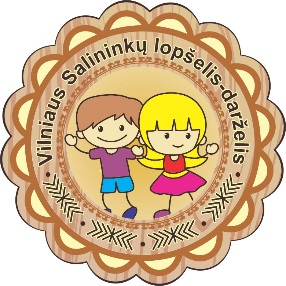 I. BENDROJI DALISŠalies švietimo įstaigų bendruomenių kūrybinių darbų konkurso – parodos „Aš – dizaineris“ (toliau – konkursas-paroda) nuostatai reglamentuoja konkurso tikslus, uždavinius, dalyvius, organizavimo tvarką, darbų vertinimą ir autorių apdovanojimą. Konkursas-paroda „Aš – dizaineris“ vyks ketvirtą kartą ir, prisijungus švietimo įstaigoms iš visos Lietuvos, tapo šalies mastu organizuojamas konkursas-paroda. Šis konkursas yra etnokultūrinio vaikų ugdymo dalis, neatsiejama nuo lietuvių liaudies tradicijų. Lietuvos literatūros tyrinėtojos Viktorijos Daujotytės žodžiais: „Etninė kultūra, yra būtent ta kultūra, kuri turi šaknis, ji yra šakninga, ji yra medis, ji yra augalas, ir jokia dirbtinė gėlė, joks padirbinys negali prilygti tam, kas turi savo gyvas ir tikras, iš savo žemės augančias šaknis“. Konkursas yra pilietinio projekto „Žaidžiame senovę“ dalis. Atsižvelgdami į tai, kad 2020-ieji metai yra paskelbti Mokyklų bendruomenių ir Tautodailės metais, pasirinkome Užgavėnių kaukių kūrimo idėją. Konkurso nuostatai skelbiami Vilniaus Salininkų lopšelio-darželio internetinėje svetainėje www.salininkai.vilnius.lm.lt bei rastine@darzeliai.vilnius.lm.lt. Konkursą organizuoja Vilniaus Salininkų lopšelis-darželis. Konkurso iniciatorė – direktorė Natalija Peganova. Moderatorius – Vilniaus miesto savivaldybės administracijos Ikimokyklinio ugdymo skyrius. Konkursą koordinuoja direktorės pavaduotoja ugdymui Jurga Lapinskienė, ikimokyklinio ugdymo mokytojos Vilma Butkevičienė ir Lina Radžiūtė-Poguda.II. KONKURSO TIKSLAI IR UŽDAVINIAIKonkurso tikslas – domėtis Užgavėnių šventės tradicijomis, skatinant etnokultūrinį, pilietinį ugdymą bei Lietuvos švietimo įstaigų bendruomenės narių bendradarbiavimą ir kūrybiškumą. Įvairios liaudies šventės yra „gyvoji“ mūsų etnokultūros dalis, kuri patrauklia bei prieinama forma suvokiama mūsų mažųjų tautos tradicijų perėmėjų. Pasirinkome linksmą žiemos šventę – Užgavėnes. Užgavėnių kaukės yra vienas pagrindinių Užgavėnių šventės atributų ir taps šio konkurso dalyvių kūrybos bei kūrybiškumo išraiška.Uždaviniai:pasidomėti Užgavėnių šventės papročiais ir tradicijomis;pabūnant dizaineriu, sukurti Užgavėnių kaukę ar lėlę, pasirenkant personažą artimą liaudies tradicijoms ir kūrybai;kuriant naudotis įvairiomis dailės technikomis ir medžiagomis;skatinti kūrybinę raišką, mąstymą bei estetinį skonį.III. DALYVIAIKonkurse kviečiami dalyvauti Lietuvos švietimo įstaigų bendruomenės nariai: priimami autoriniai, šeimos, grupės vaikų ir pedagogų sukurti darbai.IV. ORGANIZAVIMO TVARKAKonkursas vyks nuo 2020 sausio 20 d. iki 2020 m. kovo 31 d. Konkurso dalyvis (švietimo įstaiga) gali pristatyti ne daugiau kaip 3 Užgavėnių kaukes ar lėles.Reikalavimai eksponuojamiems darbams: Užgavėnių kaukė ar lėlė pagaminta atsižvelgiant į etnines šventės tradicijas: personažo pasirinkimas (Morė, Lašininis, Arkys, Ožys, Ragana, Giltinė ir kt.);tradicinės medžiagos (medis, popierius, oda, pakulos, tošis, medžiaga ir kt.). darbo atlikimo techniką ir priemones dalyviai pasirenka savarankiškai; Užgavėnių kaukės ar lėlės formato dydis –  A4 ir/arba A3; prie kiekvieno eksponato ant atskiro lapo pridėkite konkurso dalyvio kortelę (5x10 cm) užpildytą kompiuteriu, kurioje pateikiama informacija apie autoriaus/-ių vardą ir pavardę, kaukės ar lėlės pavadinimą, ikimokyklinio ugdymo įstaigos pavadinimą (priedas Nr. 2).Prašymas – neklijuoti kortelės ant kaukės ar lėlės.Dalyvių registracija vyks iki sausio 17 d. Paraiška (priedas Nr. 1) pateikiama elektroniniu paštu rastine@salininkai.vilnius.lm.lt, tel. pasiteiravimui (8-5) 235 8355.Kūrybiniai darbai siunčiami paštu arba atvežami į įstaigą iki vasario 10 d. adresu: Kalviškių g. 1, LT-02206, Vilnius.Konkurso-parodos atidarymas vyks  2020 m. vasario 14 d. 10 val. Kūrybinių darbų nuotraukos bus skelbiamos Salininkų lopšelio - darželio internetinėje svetainėje www.salinkai.vilnius.lm.lt. Įstaigos yra atsakingos už tėvų sutikimų surinkimą dėl kūrybinių darbų viešinimo.Užgavėnių kaukės ar lėlės bus eksponuojamos įstaigoje nuo vasario 14 d. iki kovo 31 d.Parodos-konkurso darbai bus įamžinti  ketvirtoje foto knygoje. V. DARBŲ VERTINIMAS IR APDOVANUOJIMASDarbus vertins Salininkų lopšelio-darželio bendruomenė bei parodos svečiai, vertinimas vyks balsavimo būdu. Nugalėtojai bus paskelbti 2020 m. vasario 28 d. Visos konkurse dalyvaujančios švietimo įstaigos bus informuojamos apie konkurso rezultatus elektroniniu paštu. Vertinimo kriterijai: idėjos originalumas, atliktos technikos išskirtinumas, meninė raiška, estetiškumas bei etninė vertė.  Konkurso dalyviai bus apdovanoti padėkos raštais, o konkurso 1 – 3 vietų laimėtojai - padėkos raštais ir atminimo dovanėlėmis.Pateikdami darbus parodai-konkursui dalyviai suteikia organizatoriui teisę atsiųstus darbus neatlygintinai naudoti savo nuožiūra informaciniais ar edukaciniais tikslais. Konkurso rezultatai bus skelbiami Salininkų lopšelio-darželio internetinėje svetainėje www.salininkai.vilnius.lm.ltPriedas Nr.1„Aš - dizaineris“Tema „Užgavėnių kaukė“Įstaigos pavadinimas................................................................................................2020  ________Įstaigos vadovasPriedas Nr. 2 Prašome kortelę užpildyti pagal duotą pavyzdį (šriftas Times New Roman, 14 dydis)Įstaigos el. paštas,  adresas, telefono nr. Eksponatų kiekisKaukės ar lėlės pavadinimasDarbo autorius(iai)Darbui vadovavusio pedagogo vardas, pavardėDARBO PAVADINIMASVardenis Pavardenis, vaiko amžiusŠvietimo įstaigos pavadinimasDarbą kurti padėjusio pedagogo (ar kito asmens) vardas pavardė